Weektaak van 21 oktober tot 25 oktoberWeektaak van 21 oktober tot 25 oktoberWeektaak van 21 oktober tot 25 oktoberWeektaak van 21 oktober tot 25 oktoberWeektaak van 21 oktober tot 25 oktoberTAKEN:Waar?/Wat?Vanaf?Tegen?OK?Wis.: herhaling september/oktober- bundel (x)maandagvrijdagWis.: B - breuken- bladmaandagvrijdagWis.: G - k.g.v.- bundeltjemaandagvrijdagWis.: G - kommagetallen tot op 0,001- bladmaandagvrijdagTaal:  leeskraker 8- blad +  + lijmmaandagvrijdagTaal: TB - werkwoorden- groen scheurblok p. 141- blauw scheurblok p. 144maandagvrijdagTaal: TB - onderwerp en gezegde- blad- blauwe en groene markeerstiftmaandagvrijdagSpelling:  au-woorden- werkboek spelling p. 24 en 25maandagvrijdagSpelling:  spellingsnoepjes- groen scheurblok p. 16 en 17- blauw scheurblok p. 20 en 23maandagvrijdagWero:  thema 1-woordverklaring- leer-en oefenschrift (x)maandagvrijdagFrans:  unité 3 – situation 1 en 2 - cahier p. 30 en 31maandagvrijdagFrans:  unité 3 – woordkaarten-  + doosje + bladenmaandagvrijdagFrans: oefenen- oefenschrift (vooraan)- woordkaarten- cahier3 kolommen3 kolommenSpelling: oefenen- AB p. 31 – woorden met –isch (e)- AB p. 32 – woorden met c als s- oefenschrift (achteraan)2 kolommen2 kolommenTOETSEN:TOETSEN:TOETSEN:TOETSEN:TOETSEN:Na de herfstvakantie ronden we heel wat leerstof af.  (Ietsje later omwille van de vele oefentijd voor het schoolfeest.)Dat wordt getoetst. Op de studeerwijzer (zie agenda p. 30) vindt uw zoon/dochter de te kennen of te oefenen leerstof terug.In de klas herhalen en oefenen we ook nog heel wat!Na de herfstvakantie ronden we heel wat leerstof af.  (Ietsje later omwille van de vele oefentijd voor het schoolfeest.)Dat wordt getoetst. Op de studeerwijzer (zie agenda p. 30) vindt uw zoon/dochter de te kennen of te oefenen leerstof terug.In de klas herhalen en oefenen we ook nog heel wat!Na de herfstvakantie ronden we heel wat leerstof af.  (Ietsje later omwille van de vele oefentijd voor het schoolfeest.)Dat wordt getoetst. Op de studeerwijzer (zie agenda p. 30) vindt uw zoon/dochter de te kennen of te oefenen leerstof terug.In de klas herhalen en oefenen we ook nog heel wat!Na de herfstvakantie ronden we heel wat leerstof af.  (Ietsje later omwille van de vele oefentijd voor het schoolfeest.)Dat wordt getoetst. Op de studeerwijzer (zie agenda p. 30) vindt uw zoon/dochter de te kennen of te oefenen leerstof terug.In de klas herhalen en oefenen we ook nog heel wat!Na de herfstvakantie ronden we heel wat leerstof af.  (Ietsje later omwille van de vele oefentijd voor het schoolfeest.)Dat wordt getoetst. Op de studeerwijzer (zie agenda p. 30) vindt uw zoon/dochter de te kennen of te oefenen leerstof terug.In de klas herhalen en oefenen we ook nog heel wat!MEDEDELINGEN:MEDEDELINGEN:MEDEDELINGEN:MEDEDELINGEN:MEDEDELINGEN:- dinsdag 22 oktober van 13.45 uur tot 14.45 uur: leerwandeling in het park Baron Casier - woensdag 23 oktober: gratis fietsencontrole op school. Kom die dag met je fiets naar                                            school (indien mogelijk) en laat je fiets gratis controleren door de                                             politie.- donderdag 24 oktober: zwemmen- donderdag 24 en vrijdag 25 oktober ben ik niet op school aanwezig.   De directie zorgt voor vervanging. Meester Achiles geeft de lessen.- dinsdag 5 november: Leespleziertje 1 indienen!- dinsdag 5 november: oudercontact – Welkom om _______ uur!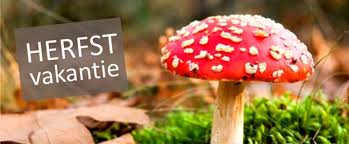          Geniet van een welverdiende herfstvakantie!  - dinsdag 22 oktober van 13.45 uur tot 14.45 uur: leerwandeling in het park Baron Casier - woensdag 23 oktober: gratis fietsencontrole op school. Kom die dag met je fiets naar                                            school (indien mogelijk) en laat je fiets gratis controleren door de                                             politie.- donderdag 24 oktober: zwemmen- donderdag 24 en vrijdag 25 oktober ben ik niet op school aanwezig.   De directie zorgt voor vervanging. Meester Achiles geeft de lessen.- dinsdag 5 november: Leespleziertje 1 indienen!- dinsdag 5 november: oudercontact – Welkom om _______ uur!         Geniet van een welverdiende herfstvakantie!  - dinsdag 22 oktober van 13.45 uur tot 14.45 uur: leerwandeling in het park Baron Casier - woensdag 23 oktober: gratis fietsencontrole op school. Kom die dag met je fiets naar                                            school (indien mogelijk) en laat je fiets gratis controleren door de                                             politie.- donderdag 24 oktober: zwemmen- donderdag 24 en vrijdag 25 oktober ben ik niet op school aanwezig.   De directie zorgt voor vervanging. Meester Achiles geeft de lessen.- dinsdag 5 november: Leespleziertje 1 indienen!- dinsdag 5 november: oudercontact – Welkom om _______ uur!         Geniet van een welverdiende herfstvakantie!  - dinsdag 22 oktober van 13.45 uur tot 14.45 uur: leerwandeling in het park Baron Casier - woensdag 23 oktober: gratis fietsencontrole op school. Kom die dag met je fiets naar                                            school (indien mogelijk) en laat je fiets gratis controleren door de                                             politie.- donderdag 24 oktober: zwemmen- donderdag 24 en vrijdag 25 oktober ben ik niet op school aanwezig.   De directie zorgt voor vervanging. Meester Achiles geeft de lessen.- dinsdag 5 november: Leespleziertje 1 indienen!- dinsdag 5 november: oudercontact – Welkom om _______ uur!         Geniet van een welverdiende herfstvakantie!  - dinsdag 22 oktober van 13.45 uur tot 14.45 uur: leerwandeling in het park Baron Casier - woensdag 23 oktober: gratis fietsencontrole op school. Kom die dag met je fiets naar                                            school (indien mogelijk) en laat je fiets gratis controleren door de                                             politie.- donderdag 24 oktober: zwemmen- donderdag 24 en vrijdag 25 oktober ben ik niet op school aanwezig.   De directie zorgt voor vervanging. Meester Achiles geeft de lessen.- dinsdag 5 november: Leespleziertje 1 indienen!- dinsdag 5 november: oudercontact – Welkom om _______ uur!         Geniet van een welverdiende herfstvakantie!  